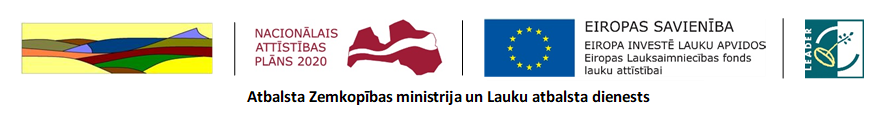 Biedrība «No Salacas līdz Rūjai»LEADER projekta pašnovērtējuma lapa 9.kārtaProjektu iesniedzēju pašnovērtējuma kritēriji aktivitātē „Vietējās ekonomikas stiprināšanas iniciatīvas”1.Rīcība - Mikro (sīko) un mazo uzņēmumu funkcionāls atbalsts;Projekta nosaukums:_________________________________________________________________Projekta iesniedzējs:__________________________________________________________________Nr.KritērijsVērtējumsVērtējumsAtsauce uz veidlapuPašnovērtējumsPašnovērtējumsPašnovērtējumsNr.KritērijsJĀNĒAtsauce uz veidlapuPašnovērtējumsPašnovērtējumsPašnovērtējumsADMINISTRATĪVIE KRITĒRIJI (Ja kāds no šiem kritērijiem saņem vērtējumu NĒ, projekts tiek atzīts par stratēģijai neatbilstošu, saņem negatīvu atzinumu un tālāk netiek vērtēts)ADMINISTRATĪVIE KRITĒRIJI (Ja kāds no šiem kritērijiem saņem vērtējumu NĒ, projekts tiek atzīts par stratēģijai neatbilstošu, saņem negatīvu atzinumu un tālāk netiek vērtēts)ADMINISTRATĪVIE KRITĒRIJI (Ja kāds no šiem kritērijiem saņem vērtējumu NĒ, projekts tiek atzīts par stratēģijai neatbilstošu, saņem negatīvu atzinumu un tālāk netiek vērtēts)ADMINISTRATĪVIE KRITĒRIJI (Ja kāds no šiem kritērijiem saņem vērtējumu NĒ, projekts tiek atzīts par stratēģijai neatbilstošu, saņem negatīvu atzinumu un tālāk netiek vērtēts)ADMINISTRATĪVIE KRITĒRIJI (Ja kāds no šiem kritērijiem saņem vērtējumu NĒ, projekts tiek atzīts par stratēģijai neatbilstošu, saņem negatīvu atzinumu un tālāk netiek vērtēts)ADMINISTRATĪVIE KRITĒRIJI (Ja kāds no šiem kritērijiem saņem vērtējumu NĒ, projekts tiek atzīts par stratēģijai neatbilstošu, saņem negatīvu atzinumu un tālāk netiek vērtēts)ADMINISTRATĪVIE KRITĒRIJI (Ja kāds no šiem kritērijiem saņem vērtējumu NĒ, projekts tiek atzīts par stratēģijai neatbilstošu, saņem negatīvu atzinumu un tālāk netiek vērtēts)ADMINISTRATĪVIE KRITĒRIJI (Ja kāds no šiem kritērijiem saņem vērtējumu NĒ, projekts tiek atzīts par stratēģijai neatbilstošu, saņem negatīvu atzinumu un tālāk netiek vērtēts)1Projekts ir izstrādāts, pamatojoties uz VRG attīstības stratēģiju un tas atbilst rīcības:Projekts ir izstrādāts, pamatojoties uz VRG attīstības stratēģiju un tas atbilst rīcības:Projekts ir izstrādāts, pamatojoties uz VRG attīstības stratēģiju un tas atbilst rīcības:Projekts ir izstrādāts, pamatojoties uz VRG attīstības stratēģiju un tas atbilst rīcības:Projekts ir izstrādāts, pamatojoties uz VRG attīstības stratēģiju un tas atbilst rīcības:Projekts ir izstrādāts, pamatojoties uz VRG attīstības stratēģiju un tas atbilst rīcības:Projekts ir izstrādāts, pamatojoties uz VRG attīstības stratēģiju un tas atbilst rīcības:mērķim;B.1.Pašnovērtējums____________________Pašnovērtējums____________________Pašnovērtējums____________________aktivitātēm;B.5.B.2.1.Pašnovērtējums____________________Pašnovērtējums____________________Pašnovērtējums____________________īstenošanas vietai.B.3.Pašnovērtējums____________________Pašnovērtējums____________________Pašnovērtējums____________________KVALITATĪVIE VĒRTĒŠANAS KRITĒRIJIKVALITATĪVIE VĒRTĒŠANAS KRITĒRIJIKVALITATĪVIE VĒRTĒŠANAS KRITĒRIJIKVALITATĪVIE VĒRTĒŠANAS KRITĒRIJIKVALITATĪVIE VĒRTĒŠANAS KRITĒRIJIKVALITATĪVIE VĒRTĒŠANAS KRITĒRIJIKVALITATĪVIE VĒRTĒŠANAS KRITĒRIJIKVALITATĪVIE VĒRTĒŠANAS KRITĒRIJI                                                                                                                                                    Punkti                                  Pašnovērtējums                                                                                                                                                    Punkti                                  Pašnovērtējums                                                                                                                                                    Punkti                                  Pašnovērtējums                                                                                                                                                    Punkti                                  Pašnovērtējums                                                                                                                                                    Punkti                                  Pašnovērtējums                                                                                                                                                    Punkti                                  Pašnovērtējums                                                                                                                                                    Punkti                                  Pašnovērtējums                                                                                                                                                    Punkti                                  Pašnovērtējums 2.Projekta idejas pamatojums, noformulēta risināmā problēma un aprakstīti ieguvumi, ja tiks īstenots projekts.Skaidri aprakstīta esošā situācija, definētas problēmas, izklāstīta projekta ideja un  paredzamās pārmaiņas pēc projekta ieviešanas.Skaidri aprakstīta esošā situācija, definētas problēmas, izklāstīta projekta ideja un  paredzamās pārmaiņas pēc projekta ieviešanas.Skaidri aprakstīta esošā situācija, definētas problēmas, izklāstīta projekta ideja un  paredzamās pārmaiņas pēc projekta ieviešanas.2B.2.1. 2.Projekta idejas pamatojums, noformulēta risināmā problēma un aprakstīti ieguvumi, ja tiks īstenots projekts.Vispārīgi aprakstīta esošā situācija un nepārliecinošs problēmas izklāsts.Vispārīgi aprakstīta esošā situācija un nepārliecinošs problēmas izklāsts.Vispārīgi aprakstīta esošā situācija un nepārliecinošs problēmas izklāsts.1B.2.1. 2.Projekta idejas pamatojums, noformulēta risināmā problēma un aprakstīti ieguvumi, ja tiks īstenots projekts.Nav izprotama projekta ideja, apraksts nepilnīgs.Nav izprotama projekta ideja, apraksts nepilnīgs.Nav izprotama projekta ideja, apraksts nepilnīgs.0B.2.1.3.Ražošanas un tehnoloģisko procesu apraksts, pakalpojuma sniegšanas apraksts.Skaidri aprakstīts ražošanas un tehnoloģiskais process, pakalpojuma sniegšanas process.Skaidri aprakstīts ražošanas un tehnoloģiskais process, pakalpojuma sniegšanas process.Skaidri aprakstīts ražošanas un tehnoloģiskais process, pakalpojuma sniegšanas process.2B.2.2.3.Ražošanas un tehnoloģisko procesu apraksts, pakalpojuma sniegšanas apraksts.Vispārīgi aprakstīts ražošanas un tehnoloģiskais process, pakalpojuma sniegšanas process.Vispārīgi aprakstīts ražošanas un tehnoloģiskais process, pakalpojuma sniegšanas process.Vispārīgi aprakstīts ražošanas un tehnoloģiskais process, pakalpojuma sniegšanas process.1B.2.2.3.Ražošanas un tehnoloģisko procesu apraksts, pakalpojuma sniegšanas apraksts.Nav aprakstīts ražošanas un tehnoloģiskais process, pakalpojuma sniegšanas process.Nav aprakstīts ražošanas un tehnoloģiskais process, pakalpojuma sniegšanas process.Nav aprakstīts ražošanas un tehnoloģiskais process, pakalpojuma sniegšanas process.0B.2.2. 4.Tirgus izpēte (konkurentu analīze, teritorijas analīze, nepieciešamie resursi u.c.)Detalizēti veikta tirgus izpēte, konkurentu un projekta darbības teritorijas analīzes, apzināti nepieciešamie resursi un to ieguves, pamatota produkta vieta tirgū, izstrādāta pārdošanas stratēģija.Detalizēti veikta tirgus izpēte, konkurentu un projekta darbības teritorijas analīzes, apzināti nepieciešamie resursi un to ieguves, pamatota produkta vieta tirgū, izstrādāta pārdošanas stratēģija.Detalizēti veikta tirgus izpēte, konkurentu un projekta darbības teritorijas analīzes, apzināti nepieciešamie resursi un to ieguves, pamatota produkta vieta tirgū, izstrādāta pārdošanas stratēģija.2B.2.3. 4.Tirgus izpēte (konkurentu analīze, teritorijas analīze, nepieciešamie resursi u.c.)Tirgus situācija apzināta, produktam ir sava vieta tirgū. Paredzamais uzlabojums teritorijas attīstībai nav pietiekami argumentēts. Nepietiekoši skaidroti resursu ieguves veidi.Tirgus situācija apzināta, produktam ir sava vieta tirgū. Paredzamais uzlabojums teritorijas attīstībai nav pietiekami argumentēts. Nepietiekoši skaidroti resursu ieguves veidi.Tirgus situācija apzināta, produktam ir sava vieta tirgū. Paredzamais uzlabojums teritorijas attīstībai nav pietiekami argumentēts. Nepietiekoši skaidroti resursu ieguves veidi.1B.2.3. 4.Tirgus izpēte (konkurentu analīze, teritorijas analīze, nepieciešamie resursi u.c.)Tirgus un konkurentu izpēte nav pievienota projekta pielikumā vai veikta virspusēji un nav pārliecības, ka produkta realizācija būs veiksmīga.Tirgus un konkurentu izpēte nav pievienota projekta pielikumā vai veikta virspusēji un nav pārliecības, ka produkta realizācija būs veiksmīga.Tirgus un konkurentu izpēte nav pievienota projekta pielikumā vai veikta virspusēji un nav pārliecības, ka produkta realizācija būs veiksmīga.0B.2.3. 5.Ir aprakstīta potenciālā mērķa grupa un tās ieguvumi pēc projekta realizācijas.Skaidri noteikta un aprakstīta mērķgrupa.Skaidri noteikta un aprakstīta mērķgrupa.Skaidri noteikta un aprakstīta mērķgrupa.2B.2.1. 5.Ir aprakstīta potenciālā mērķa grupa un tās ieguvumi pēc projekta realizācijas.Noteikta vispārīga mērķgrupa.Noteikta vispārīga mērķgrupa.Noteikta vispārīga mērķgrupa.1B.2.1. 5.Ir aprakstīta potenciālā mērķa grupa un tās ieguvumi pēc projekta realizācijas.Nav noteikta mērķgrupa.Nav noteikta mērķgrupa.Nav noteikta mērķgrupa.0B.2.1. 6.Ir risku (laika, darbspēka, finanšu, juridiskie, administratīvie) un to novēršanas iespēju apraksts.Ir veikts un aprakstīts risku izvērtējums, norādīti iespējamie risku novēršanas vai mazināšanas plāni  saskaņā ar projekta biznesa ideju.Ir veikts un aprakstīts risku izvērtējums, norādīti iespējamie risku novēršanas vai mazināšanas plāni  saskaņā ar projekta biznesa ideju.Ir veikts un aprakstīts risku izvērtējums, norādīti iespējamie risku novēršanas vai mazināšanas plāni  saskaņā ar projekta biznesa ideju.2B.2.4. 6.Ir risku (laika, darbspēka, finanšu, juridiskie, administratīvie) un to novēršanas iespēju apraksts.Risku izvērtējums nepilnīgs, nav atspoguļota risku novēršana vai mazināšana saskaņā ar projekta biznesa ideju.Risku izvērtējums nepilnīgs, nav atspoguļota risku novēršana vai mazināšana saskaņā ar projekta biznesa ideju.Risku izvērtējums nepilnīgs, nav atspoguļota risku novēršana vai mazināšana saskaņā ar projekta biznesa ideju.1B.2.4. 6.Ir risku (laika, darbspēka, finanšu, juridiskie, administratīvie) un to novēršanas iespēju apraksts.Nav izvērtēti riski.Nav izvērtēti riski.Nav izvērtēti riski.0B.2.4. 7.Projekta darbības virziens VRG darbības teritorijā.Investīcijas tiek vērstas uz produktu/preču ražošanu, ražošanas uzlabošanu.Investīcijas tiek vērstas uz produktu/preču ražošanu, ražošanas uzlabošanu.Investīcijas tiek vērstas uz produktu/preču ražošanu, ražošanas uzlabošanu.2B.2.1. 7.Projekta darbības virziens VRG darbības teritorijā.Investīcijas tiek vērstas uz pakalpojumu sniegšanu.Investīcijas tiek vērstas uz pakalpojumu sniegšanu.Investīcijas tiek vērstas uz pakalpojumu sniegšanu.1B.2.1. 7.Projekta darbības virziens VRG darbības teritorijā.Projektā nav apraksta par pakalpojuma vai preču ražošanas uzsākšanu vai esošā pakalpojuma uzlabošanu. Projektā nav apraksta par pakalpojuma vai preču ražošanas uzsākšanu vai esošā pakalpojuma uzlabošanu. Projektā nav apraksta par pakalpojuma vai preču ražošanas uzsākšanu vai esošā pakalpojuma uzlabošanu. 0B.2.1. 8.Projektā paredzētās aktivitātes ir atbilstošas laika grafikam.Aktivitātes ir atbilstošas laika grafikam.Aktivitātes ir atbilstošas laika grafikam.Aktivitātes ir atbilstošas laika grafikam.2B.2.7. 8.Projektā paredzētās aktivitātes ir atbilstošas laika grafikam.Plānotā projekta īstenošanā ir laika grafika neatbilstības.Plānotā projekta īstenošanā ir laika grafika neatbilstības.Plānotā projekta īstenošanā ir laika grafika neatbilstības.1B.2.7. 8.Projektā paredzētās aktivitātes ir atbilstošas laika grafikam.Aktivitātes nav atbilstošas laika grafikam un nav loģiska secība aktivitāšu realizēšanā.Aktivitātes nav atbilstošas laika grafikam un nav loģiska secība aktivitāšu realizēšanā.Aktivitātes nav atbilstošas laika grafikam un nav loģiska secība aktivitāšu realizēšanā.0B.2.7.9.Ir apraksts kā tiks nodrošināta projekta ilgtspēja.Ir skaidri aprakstīts, kā tiks nodrošināta projekta rezultātu uzturēšana 5 un vairāk gadus.Ir skaidri aprakstīts, kā tiks nodrošināta projekta rezultātu uzturēšana 5 un vairāk gadus.Ir skaidri aprakstīts, kā tiks nodrošināta projekta rezultātu uzturēšana 5 un vairāk gadus.2B.2.1., B.2.7.Apraksts vispārīgs, pamatotība daļēja.Apraksts vispārīgs, pamatotība daļēja.Apraksts vispārīgs, pamatotība daļēja.1Nav aprakstīta projekta ilgtspēja.Nav aprakstīta projekta ilgtspēja.Nav aprakstīta projekta ilgtspēja.010.Projekta sagaidāmā ietekme uz vidi, tai skaitā uz klimata pārmaiņām.Sniegts detalizēts pamatojums projekta ietekmei uz apkārtējo vidi un klimata pārmaiņām.Sniegts detalizēts pamatojums projekta ietekmei uz apkārtējo vidi un klimata pārmaiņām.Sniegts detalizēts pamatojums projekta ietekmei uz apkārtējo vidi un klimata pārmaiņām.2B.2.1.Apraksts vispārīgs, pamatotība daļēja.Apraksts vispārīgs, pamatotība daļēja.Apraksts vispārīgs, pamatotība daļēja.1Nav attiecīga apraksta.Nav attiecīga apraksta.Nav attiecīga apraksta.011.Projekta rezultātā tiks radīts produkts/prece vai pakalpojums, kas ir orģināls un uzskatāms par inovāciju.Projekta rezultāts ir tādu orģinālu produktu/preču vai pakalpojumu ražošana un realizācija, kuru jauninājumi būtiski uzlabos vai palielinās pievienotās vērtības līmeni, nodrošinot augstu konkurētspēju vietējā tirgū un eksporta tirgos vai projekta rezultāti ietver orģinālu pieeju jau līdzīgu produktu/preču vai pakalpojumu radīšanā. Līdz šim partnerības teritorijā tādi nav ieviesti.Projekta rezultāts ir tādu orģinālu produktu/preču vai pakalpojumu ražošana un realizācija, kuru jauninājumi būtiski uzlabos vai palielinās pievienotās vērtības līmeni, nodrošinot augstu konkurētspēju vietējā tirgū un eksporta tirgos vai projekta rezultāti ietver orģinālu pieeju jau līdzīgu produktu/preču vai pakalpojumu radīšanā. Līdz šim partnerības teritorijā tādi nav ieviesti.Projekta rezultāts ir tādu orģinālu produktu/preču vai pakalpojumu ražošana un realizācija, kuru jauninājumi būtiski uzlabos vai palielinās pievienotās vērtības līmeni, nodrošinot augstu konkurētspēju vietējā tirgū un eksporta tirgos vai projekta rezultāti ietver orģinālu pieeju jau līdzīgu produktu/preču vai pakalpojumu radīšanā. Līdz šim partnerības teritorijā tādi nav ieviesti.2B.7., B.7.1.11.Projekta rezultātā tiks radīts produkts/prece vai pakalpojums, kas ir orģināls un uzskatāms par inovāciju.Projekta rezultāti ir inovatīvi uzņēmuma attīstībai.Projekta rezultāti ir inovatīvi uzņēmuma attīstībai.Projekta rezultāti ir inovatīvi uzņēmuma attīstībai.1B.7., B.7.1.11.Projekta rezultātā tiks radīts produkts/prece vai pakalpojums, kas ir orģināls un uzskatāms par inovāciju.Projekta rezultāti ietver tikai atsevišķas inovācijas iezīmes vai produkts/pakalpojums nav orģināls.Projekta rezultāti ietver tikai atsevišķas inovācijas iezīmes vai produkts/pakalpojums nav orģināls.Projekta rezultāti ietver tikai atsevišķas inovācijas iezīmes vai produkts/pakalpojums nav orģināls.0B.7., B.7.1.12.Projektā plānotās iegādes ir atbilstošas projekta mērķim.Plānotās iegādes ir atbilstošas projekta mērķim un ir dots argumentēts pamatojums.Plānotās iegādes ir atbilstošas projekta mērķim un ir dots argumentēts pamatojums.Plānotās iegādes ir atbilstošas projekta mērķim un ir dots argumentēts pamatojums.1B.10.12.Projektā plānotās iegādes ir atbilstošas projekta mērķim.Projektā plānotās iegādes nav atbilstošas projekta mērķim.Projektā plānotās iegādes nav atbilstošas projekta mērķim.Projektā plānotās iegādes nav atbilstošas projekta mērķim.013.Projekta ietvaros radītās darba vietas.Projekts paredz izveidot divas vai vairāk darbavietas (normāla darba laika).Projekts paredz izveidot divas vai vairāk darbavietas (normāla darba laika).Projekts paredz izveidot divas vai vairāk darbavietas (normāla darba laika).2C.1., C.2.13.Projekta ietvaros radītās darba vietas.Projekts paredz izveidot vienu darbavietu (normāla darba laika).Projekts paredz izveidot vienu darbavietu (normāla darba laika).Projekts paredz izveidot vienu darbavietu (normāla darba laika).1C.1., C.2.14.Projekta ideju vizuālais atspoguļojums.Projektam pievienota ideju paskaidrojošs vizuālais risinājums-  pašu zīmēta skice, attēli, maketu foto vai datordizaina tehnikā sagatavots materiāls,  kas uzskatāmi palīdz izprast projekta būtību.Pievienotajā pielikumā jāataino projekta vizuālā ideja, kura papildina paskaidrojošo materiālu.Projektam pievienota ideju paskaidrojošs vizuālais risinājums-  pašu zīmēta skice, attēli, maketu foto vai datordizaina tehnikā sagatavots materiāls,  kas uzskatāmi palīdz izprast projekta būtību.Pievienotajā pielikumā jāataino projekta vizuālā ideja, kura papildina paskaidrojošo materiālu.Projektam pievienota ideju paskaidrojošs vizuālais risinājums-  pašu zīmēta skice, attēli, maketu foto vai datordizaina tehnikā sagatavots materiāls,  kas uzskatāmi palīdz izprast projekta būtību.Pievienotajā pielikumā jāataino projekta vizuālā ideja, kura papildina paskaidrojošo materiālu.2Pavaddokumenti14.Projekta ideju vizuālais atspoguļojums.Projektam nav pievienots skaidrojošs vizuāls pielikums.Projektam nav pievienots skaidrojošs vizuāls pielikums.Projektam nav pievienots skaidrojošs vizuāls pielikums.0Pavaddokumenti15.Projekta iesniedzēja saistība ar vietējās rīcības grupas „No Salacas līdz Rūjai” darbības teritoriju.Iesniedzējs reģistrēts, deklarēts VRG teritorijā vairāk par 1 gadu.Iesniedzējs reģistrēts, deklarēts VRG teritorijā vairāk par 1 gadu.Iesniedzējs reģistrēts, deklarēts VRG teritorijā vairāk par 1 gadu.2B.2.7., *Pavaddokumenti15.Projekta iesniedzēja saistība ar vietējās rīcības grupas „No Salacas līdz Rūjai” darbības teritoriju.Iesniedzējs reģistrēts, deklarēts VRG  teritorijā un darbojas tajā līdz 1 gadam.Iesniedzējs reģistrēts, deklarēts VRG  teritorijā un darbojas tajā līdz 1 gadam.Iesniedzējs reģistrēts, deklarēts VRG  teritorijā un darbojas tajā līdz 1 gadam.1B.2.7., *Pavaddokumenti15.Projekta iesniedzēja saistība ar vietējās rīcības grupas „No Salacas līdz Rūjai” darbības teritoriju.Iesniedzējs reģistrēts, deklarēts ārpus VRG teritorijas.Iesniedzējs reģistrēts, deklarēts ārpus VRG teritorijas.Iesniedzējs reģistrēts, deklarēts ārpus VRG teritorijas.0B.2.7., *Pavaddokumenti16.Projekta iesniegumam pievienoti visi nepieciešamie pavaddokumentiIr iesniegti visi nepieciešamie pavaddokumenti.Ir iesniegti visi nepieciešamie pavaddokumenti.Ir iesniegti visi nepieciešamie pavaddokumenti.2Pavaddokumenti16.Projekta iesniegumam pievienoti visi nepieciešamie pavaddokumentiNav iesniegts kāds no nepieciešamajiem pavaddokumentiem.Nav iesniegts kāds no nepieciešamajiem pavaddokumentiem.Nav iesniegts kāds no nepieciešamajiem pavaddokumentiem.0PavaddokumentiMaksimālais vērtējums 29 punkti Maksimālais vērtējums 29 punkti Maksimālais vērtējums 29 punkti Maksimālais vērtējums 29 punkti Maksimālais vērtējums 29 punkti Maksimālais vērtējums 29 punkti Maksimālais vērtējums 29 punkti Maksimālais vērtējums 29 punkti Minimālais vērtējums  18 punkti  Minimālais vērtējums  18 punkti  Minimālais vērtējums  18 punkti  Minimālais vērtējums  18 punkti  Minimālais vērtējums  18 punkti  Minimālais vērtējums  18 punkti  Minimālais vērtējums  18 punkti  Minimālais vērtējums  18 punkti  